MISDEBERES. Soluciones a preguntas: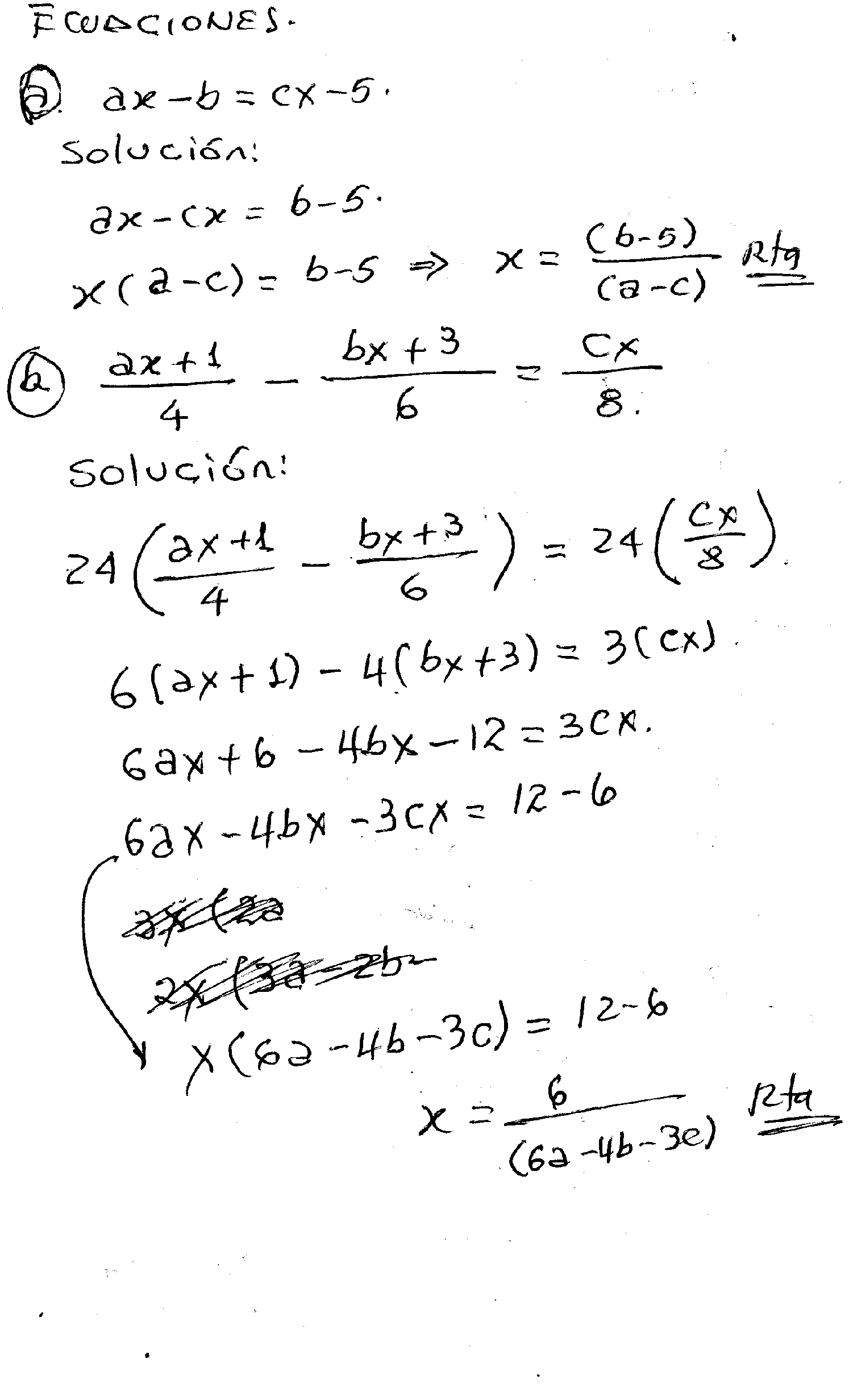 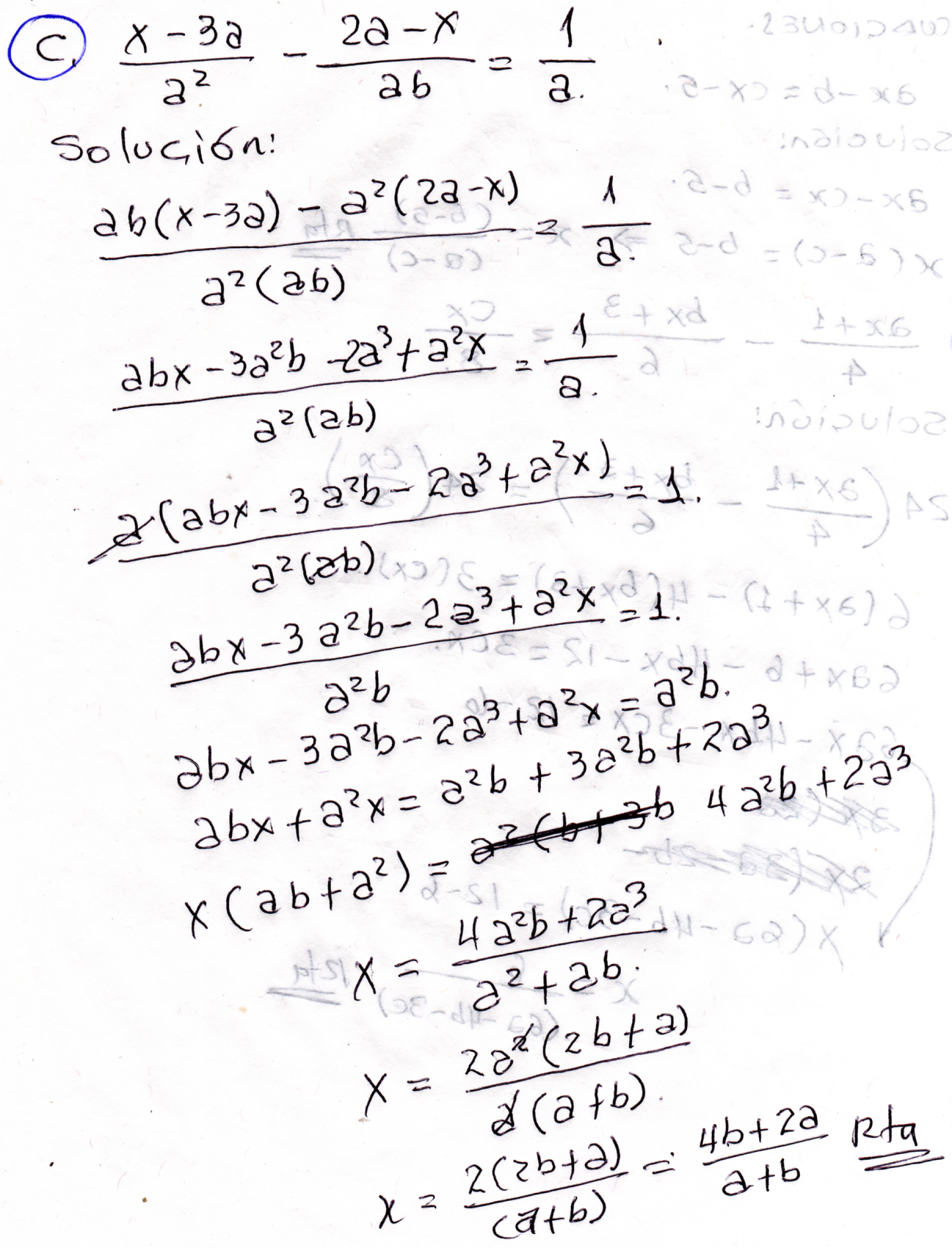 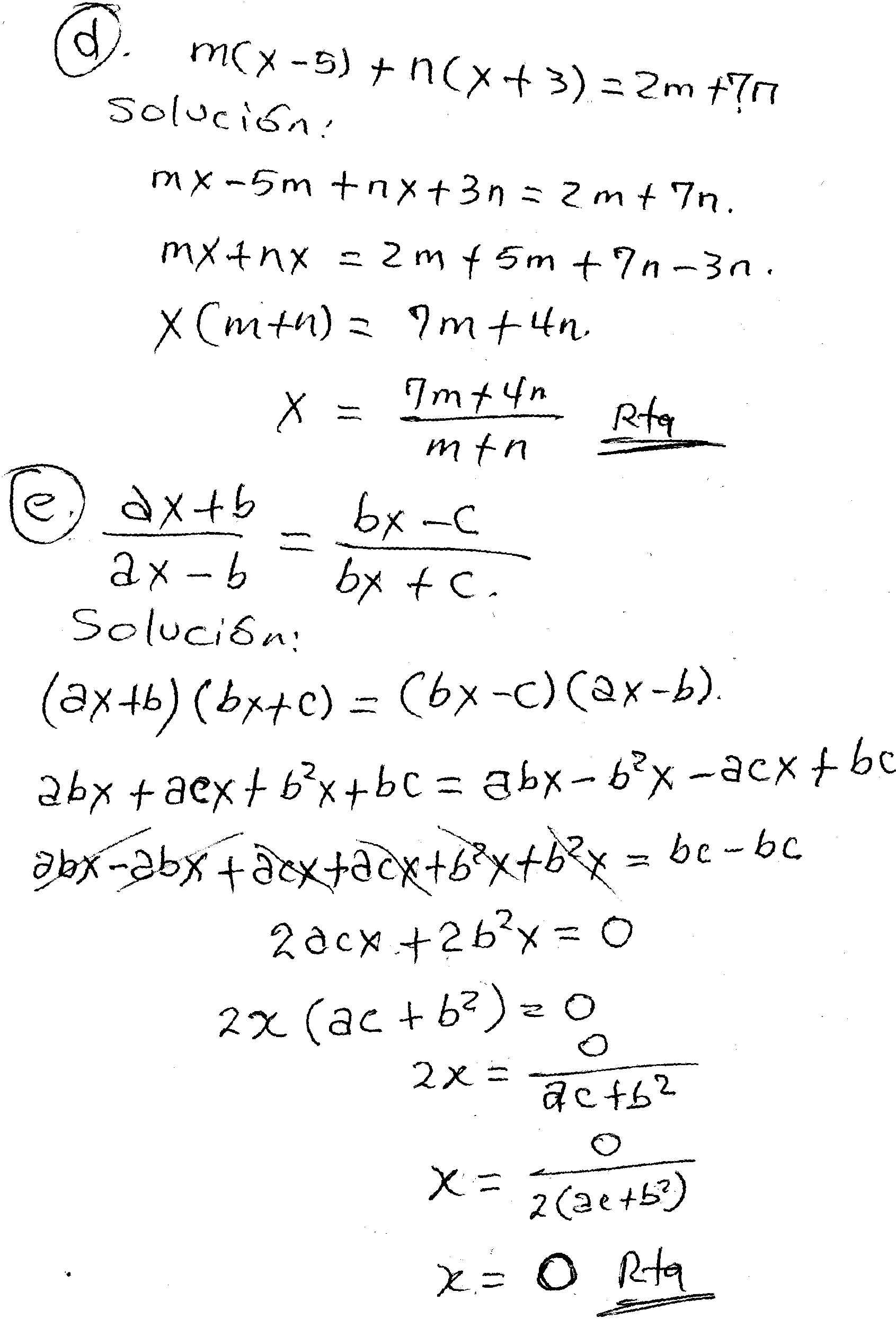 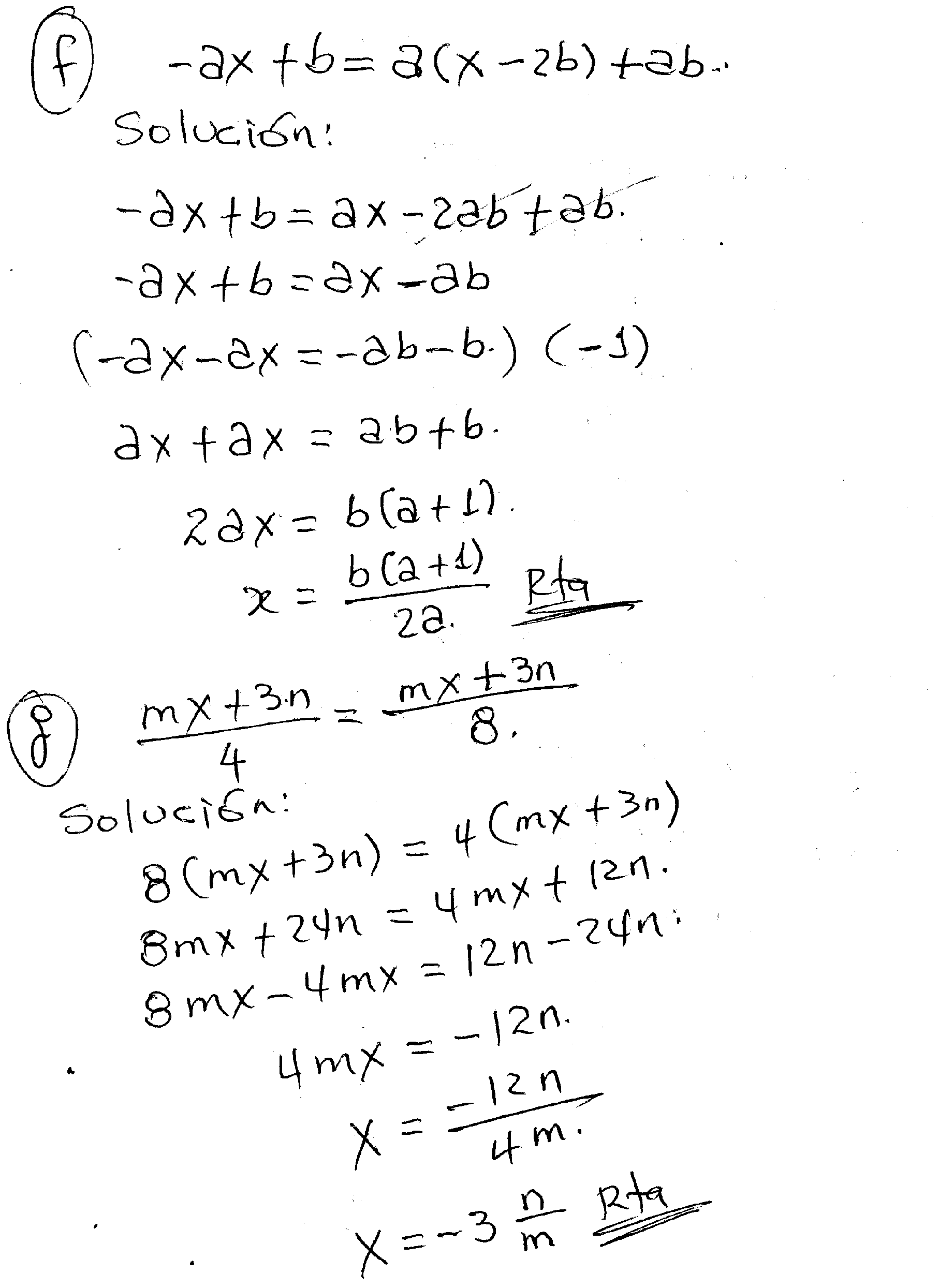 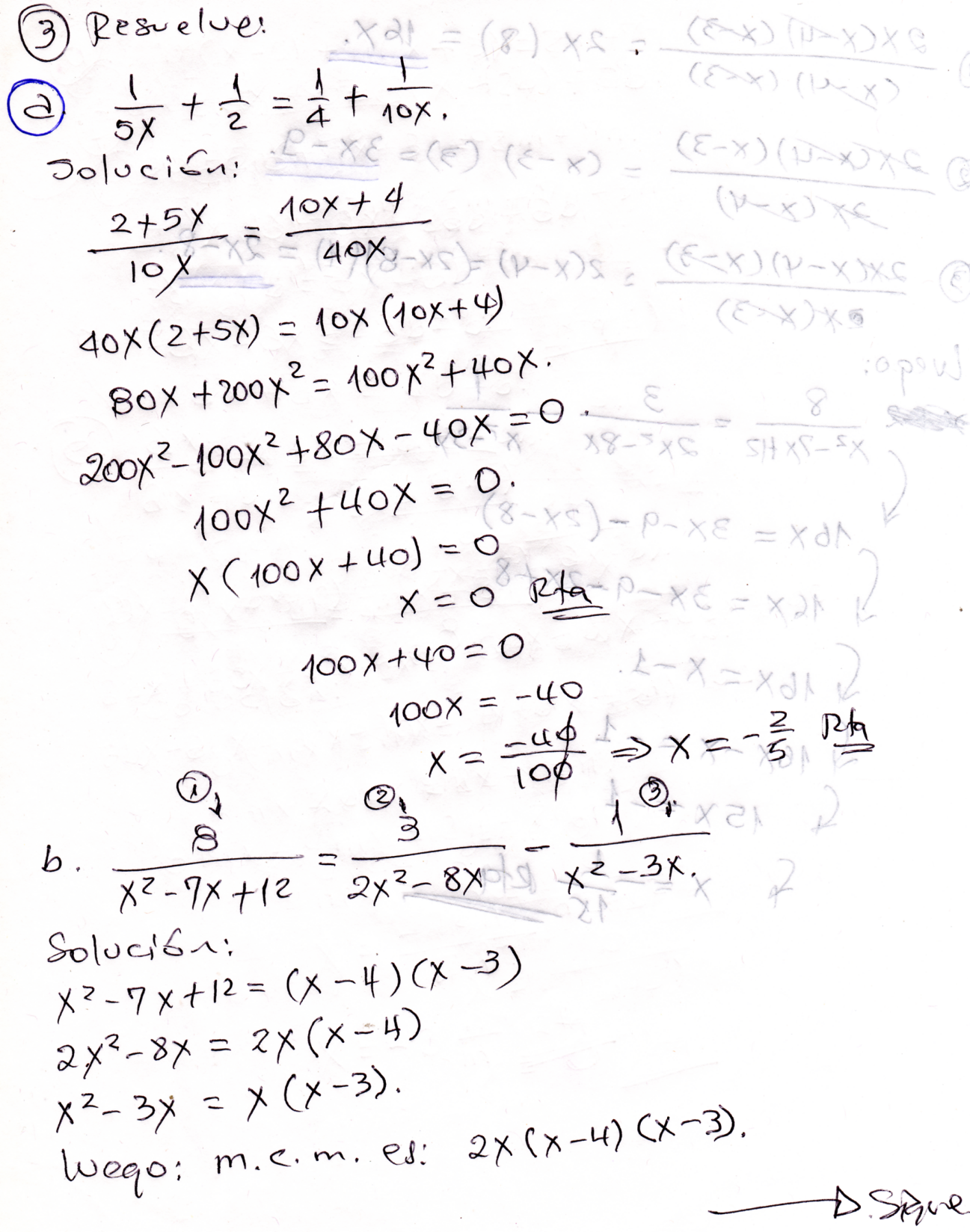 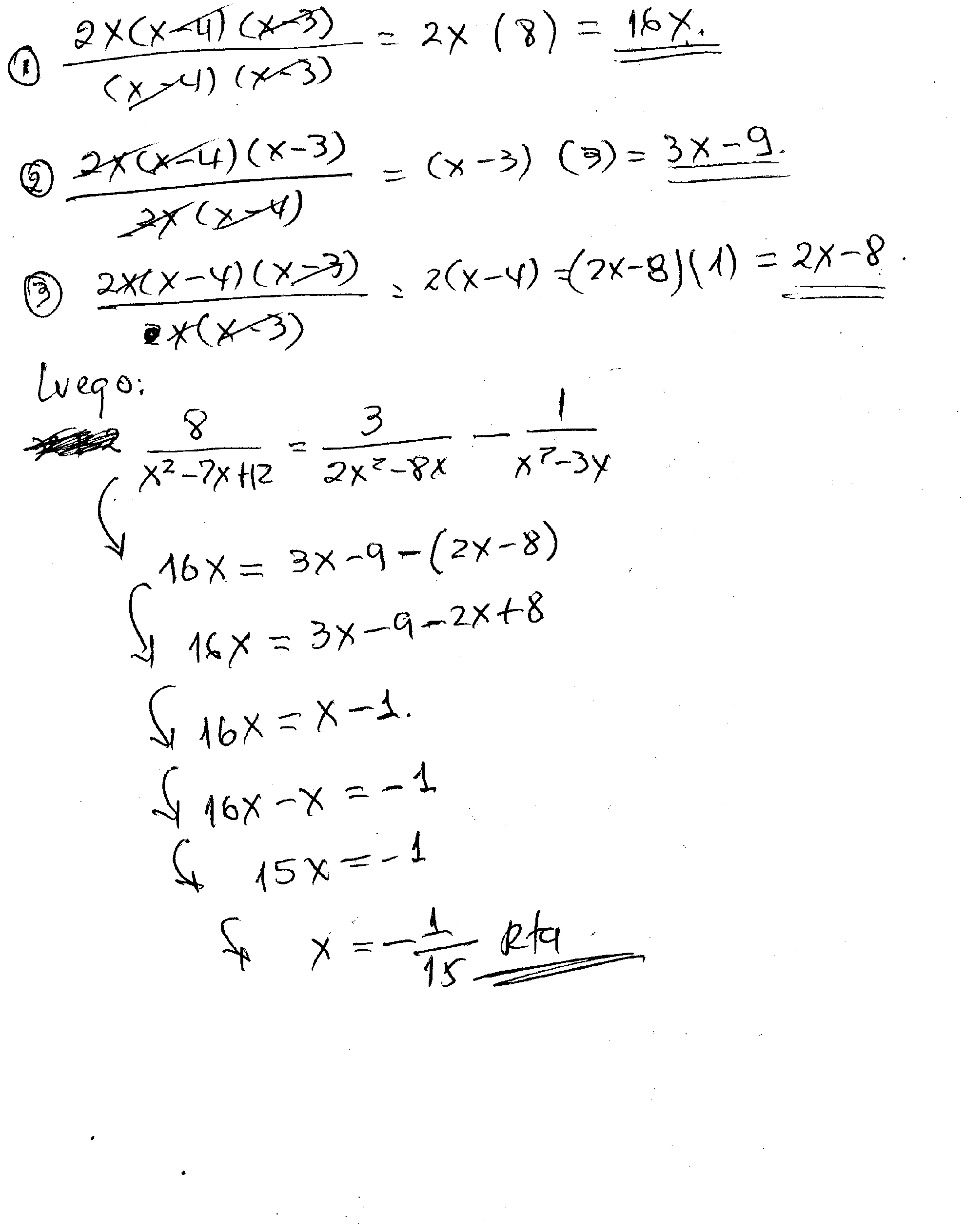 